Auto Zeitung-Leser vergeben Goldmedaille bei Top-Marken Umfrage an Continental Leser der Auto Zeitung zeichnen Continental-Reifen zum 15. Mal in Folge ausKnapp 16.000 Leser an Umfrage beteiligtHannover, 3. Februar 2023. Die Leser der Auto Zeitung haben Continental zum 15. Mal in Folge zur Top-Marke in der Kategorie „Reifen“ gewählt. An der Befragung in 16 Kategorien nahmen knapp 16.000 Leser teil. Dabei konnte der Automobilzulieferer aus Hannover nicht nur bei den Reifen punkten: Unter den Automobilzulieferern kamen die Hannoveraner auf den zweiten Platz. Die Leser wählten, welchen Marken sie in den wichtigsten Branchen rund ums Auto besonders vertrauen und vergaben Gold-, Silber- und Bronzemedaillen (Auto Zeitung vom 01.02.23).„Für uns ist die Auszeichnung mit der Goldmedaille als Reifenhersteller ein Beweis, dass unsere Produkte für die autoaffinen Leser der Zeitung bei der Fertigungsqualität, in ihren Leistungseigenschaften und auch bei der Nachhaltigkeit auf höchstem Niveau sind“, freut sich Timo Röbbel, Leiter Marketing Ersatzgeschäft Reifen Deutschland, über die Leserwahl. „Natürlich tragen die positiven Testergebnisse unserer Sommer- und Winterreifen in der Auto Zeitung zum ersten Platz bei. Aber ganz sicher sind es auch die guten Erfahrungen, die die Leser täglich mit unseren Reifen machen, die uns die Goldmedaille beschert haben.“   Continental entwickelt wegweisende Technologien und Dienste für die nachhaltige und vernetzte Mobilität der Menschen und ihrer Güter. Das 1871 gegründete Technologieunternehmen bietet sichere, effiziente, intelligente und erschwingliche Lösungen für Fahrzeuge, Maschinen, Verkehr und Transport. Continental erzielte 2021 einen Umsatz von 33,8 Milliarden Euro und beschäftigt aktuell mehr als 190.000 Mitarbeiterinnen und Mitarbeiter in 58 Ländern und Märkten. Am 8. Oktober 2021 hat das Unternehmen sein 150-jähriges Jubiläum gefeiert.Der Unternehmensbereich Tires verfügt über 24 Produktions- und Entwicklungsstandorte weltweit. Continental ist einer der führenden Reifenhersteller und erzielte im Geschäftsjahr 2021 in diesem Unternehmensbereich mit mehr als 57.000 Mitarbeiterinnen und Mitarbeiter einen Umsatz in Höhe von 11,8 Milliarden Euro. Continental ist einer der Technologieführer im Bereich der Reifenproduktion und bietet eine breite Produktpalette für Personenkraftwagen, Nutz- und Spezialfahrzeuge sowie Zweiräder an. Durch kontinuierliche Investitionen in Forschung und Entwicklung leistet Continental einen wichtigen Beitrag zu sicherer, wirtschaftlicher und ökologisch effizienter Mobilität. Das Portfolio des Reifenbereichs umfasst dazu Dienstleistungen für den Reifenhandel und für Flottenanwendungen sowie digitale Managementsysteme für Reifen.Kontakt für Journalisten Continental Presse Tires EMEAContinental Reifen Deutschland GmbHE-Mail: Press.tires.emea@conti.dePresseportal:	www.continental-presse.deMediathek:	www.continental.de/mediathekBilder und Bildunterschriften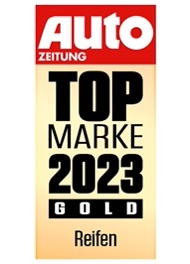 Continental_PP_Topmarke_Reifen Continental erhält für das Jahr 2023 zum 15. Mal in Folge die Top Marke Gold in der Kategorie „Reifen“.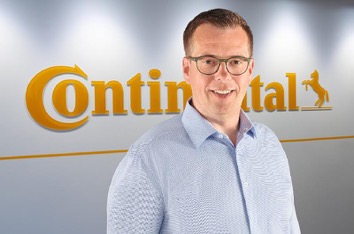 Continental_PP_Timo_RoebbelTimo Röbbel, Leiter Marketing Ersatzgeschäft Reifen Deutschland.